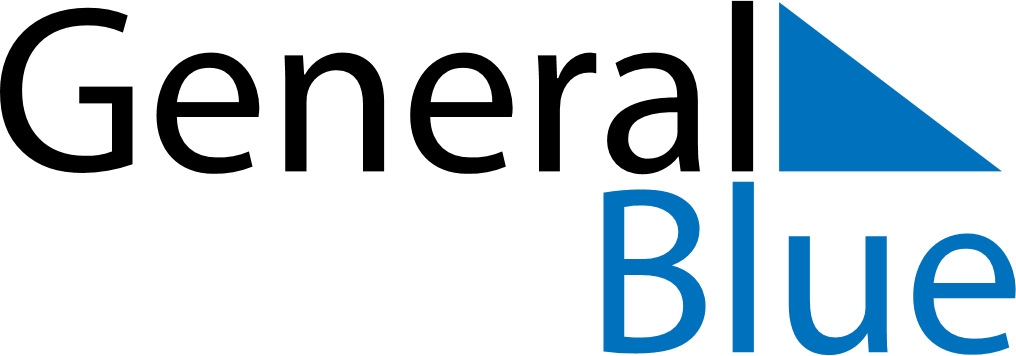 August 2156August 2156August 2156August 2156August 2156SundayMondayTuesdayWednesdayThursdayFridaySaturday12345678910111213141516171819202122232425262728293031